FORMULARIO DE AFILIACION FEDERATIVA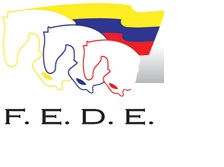 1. JINETE 12. CABALLO 13. PAGO Afiliación jinete			USD 125Afiliación caballo			USD  75 Les recordamos que estos valores deben ser depositados en la Cta. Cte. 3053798804 del Banco del Pichincha a nombre de FEDE. En caso de transferencias el RUC es 1791425006001.Nombres completos:Apellidos Completos:Fecha de Nacimiento:Categoría:Número de cédula:Valor Pagado:Forma de Pago:Fecha de Pago:Número de Documento:Nombre:Fecha de Nacimiento:Nombre del Propietario:Color:Valor Pagado:Forma de Pago:Fecha de Pago:Número de Documento: